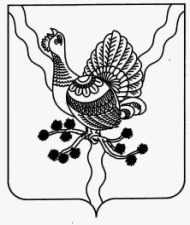 АДМИНИСТРАЦИЯ                                                                                                                «СОСНОГОРСК»МУНИЦИПАЛЬНОГО   РАЙОНА                                                                              МУНИЦИПАЛЬНÖЙ   РАЙОНСА«СОСНОГОРСК»                                                                                                                 АДМИНИСТРАЦИЯПОСТАНОВЛЕНИЕШУÖМот «___»  ___________ 2018                                                                        №              г. СосногорскО внесении изменений в Постановление администрации муниципального района «Сосногорск» от 24.03.2014 № 254 «О возложении полномочий на определение поставщиков (подрядчиков, исполнителей) для муниципальных заказчиков муниципального района «Сосногорск»В соответствии со статьей 26 Федерального закона от 05.04.2013 № 44-ФЗ «О контрактной системе в сфере закупок товаров, работ, услуг для обеспечения государственных и муниципальных нужд», Администрация муниципального района «Сосногорск»ПОСТАНОВЛЯЕТ:1. Приложение «Перечень муниципальных заказчиков по осуществлению закупок товаров, работ, услуг для обеспечения муниципальных нужд муниципального района «Сосногорск», утвержденное постановлением администрации муниципального района «Сосногорск» от 24.03.2014 № 254 «О возложении полномочий на определение поставщиков (подрядчиков, исполнителей) для муниципальных заказчиков муниципального района «Сосногорск», изложить в редакции согласно приложению к настоящему постановлению.2. Настоящее постановление вступает в силу со дня его принятия и подлежит размещению на официальном интернет-сайте муниципального образования муниципального района «Сосногорск».3. Контроль за исполнением настоящего постановления возложить на заместителя руководителя администрации муниципального района «Сосногорск» Чура Е.К.Исполняющий обязанности Главы муниципального района «Сосногорск» - руководителя администрации 					        С.В. ДегтяренкоУтвержденпостановлением администрациимуниципального района  «Сосногорск»        от  «___» ___________ 2018  №      (Приложение)Переченьмуниципальных заказчиков по осуществлению закупок товаров, работ, услуг для обеспечения муниципальных нужд муниципального района «Сосногорск»№Наименование учреждения ИНН1.1Администрация муниципального образования муниципального района «Сосногорск»11080072821.2Комитет по управлению имуществом администрации муниципального района «Сосногорск»11080122751.3Отдел физкультуры и спорта администрации муниципального района «Сосногорск»11080123311.4Муниципальное  бюджетное учреждение «Спортивная школа г. Сосногорска»11080131021.5Муниципальное бюджетное физкультурно-оздоровительное учреждение «Спортивный комплекс «Олимп» пгт. Войвож»11080176111.6Отдел культуры администрации муниципального района «Сосногорск»11080119621.7Муниципальное бюджетное учреждение дополнительного образования «Детская школа искусств» г. Сосногорска 11080127971.8Муниципальное бюджетное учреждение дополнительного образования «Детская школа искусств» пгт. Нижний Одес11080116411.9Муниципальное бюджетное  учреждение «Сосногорская межпоселенческая централизованная библиотечная система»11080130781.10Муниципальное бюджетное  учреждение «Межпоселенческий культурный центр муниципального района «Сосногорск»11080214491.11Муниципальное бюджетное  учреждение «Центр коми культуры»11080134871.12Муниципальное бюджетное учреждение «Историко-краеведческий мемориальный музей» муниципального образования муниципального района «Сосногорск»11080124121.13Муниципальное казенное учреждение «Организация по содержанию объектов учреждений культуры»11080227561.14Управление образования администрации муниципального района «Сосногорск»11080123001.15Муниципальное бюджетное общеобразовательное учреждение «Средняя общеобразовательная школа      № 1» г. Сосногорска11080110951.16Муниципальное бюджетное общеобразовательное учреждение «Средняя общеобразовательная школа     № 2» г. Сосногорска11080112181.17Муниципальное бюджетное общеобразовательное учреждение «Средняя общеобразовательная школа № 3 с углубленным изучением отдельных предметов» г. Сосногорска11080110881.18Муниципальное  бюджетное общеобразовательное учреждение «Средняя общеобразовательная школа     № 4»  г. Сосногорска11080110631.19Муниципальное бюджетное общеобразовательное учреждение «Средняя общеобразовательная школа     № 5»  г. Сосногорска11080112001.20Муниципальное бюджетное общеобразовательное учреждение «Основная общеобразовательная школа» пст. Ираель11080116591.21Муниципальное бюджетное общеобразовательное учреждение «Начальная школа – детский сад»            пст. Малая Пера11080198101.22Муниципальное бюджетное общеобразовательное учреждение «Начальная школа – детский сад»           пст. Керки11080228051.23Муниципальное бюджетное общеобразовательное учреждение «Основная общеобразовательная школа»   с. Усть-Ухта11080115921.24Муниципальное бюджетное учреждение дополнительного образования «Дом детского творчества» г. Сосногорска11080116341.25Муниципальное казенное учреждение «Централизованная бухгалтерия № 2 по обслуживанию муниципальных дошкольных образовательных организаций г. Сосногорска»11080123171.26Муниципальное бюджетное дошкольное образовательное учреждение «Детский сад № 1 общеразвивающего вида» г. Сосногорска11080110561.27Муниципальное бюджетное дошкольное образовательное учреждение «Детский сад № 2»           г. Сосногорска11080111051.28Муниципальное бюджетное дошкольное образовательное учреждение «Детский сад № 3 компенсирующего вида» г. Сосногорска11080110491.29Муниципальное бюджетное дошкольное образовательное учреждение «Детский сад № 5 общеразвивающего вида»г. Сосногорска11080111441.30Муниципальное бюджетное дошкольное образовательное учреждение  «Детский сад № 6»          г. Сосногорска11080147481.31Муниципальное бюджетное дошкольное образовательное учреждение  «Детский сад № 7 общеразвивающего вида» г. Сосногорска11080112251.32Муниципальное бюджетное дошкольное образовательное  учреждение «Детский сад № 8 компенсирующего вида» г. Сосногорска11080111901.33Муниципальное бюджетное дошкольное образовательное учреждение «Детский сад № 9 комбинированного вида»  г. Сосногорска11080111691.34Муниципальное бюджетное дошкольное образовательное учреждение «Детский сад № 10 компенсирующего вида» г. Сосногорска11080147301.35Муниципальное бюджетное дошкольное образовательное учреждение «Детский сад № 11»          г. Сосногорска11080147231.36Муниципальное бюджетное дошкольное образовательное учреждение «Детский сад № 12 компенсирующего вида» г. Сосногорска11080133101.37Муниципальное бюджетное дошкольное образовательное учреждение «Детский сад комбинированного вида» д. Пожня11080110311.38Муниципальное бюджетное дошкольное образовательное учреждение «Детский сад»                   с. Усть-Ухта11080147621.39Муниципальное бюджетное дошкольное образовательное учреждение «Детский сад комбинированного вида» пст. Ираель11080147551.40Муниципальное казенное учреждение «Централизованная бухгалтерия № 3 по обслуживанию муниципальных образовательных организаций          пгт. Нижний Одес»11080164631.41Муниципальное бюджетное общеобразовательное учреждение «Средняя общеобразовательная школа     № 1» пгт. Нижний Одес11080115211.42Муниципальное бюджетное общеобразовательное учреждение «Средняя общеобразовательная школа     № 2» пгт. Нижний Одес11080115141.43Муниципальное бюджетное дошкольное образовательное учреждение «Детский сад № 2»       пгт. Нижний Одес11080115391.44Муниципальное бюджетное дошкольное образовательное учреждение «Детский сад  № 3»      пгт. Нижний Одес11080115461.45Муниципальное бюджетное  дошкольное образовательное учреждение «Детский сад № 5»       пгт. Нижний Одес11080115531.46Муниципальное бюджетное учреждение дополнительного образования «Центр дополнительного образования детей» пгт. Нижний Одес11080114191.47Муниципальное казенное учреждение «Централизованная бухгалтерия № 4 по обслуживанию муниципальных образовательных организаций          пгт. Войвож»11080164561.48Муниципальное бюджетное общеобразовательное учреждение «Средняя общеобразовательная школа» пгт. Войвож11080113911.49Муниципальное бюджетное общеобразовательное учреждение «Основная общеобразовательная школа» пст. Верхнеижемский11080114331.50Муниципальное бюджетное дошкольное образовательное учреждение «Детский сад»              пст. Верхнеижемский11080114721.51Муниципальное бюджетное учреждение дополнительного образования «Центр детского творчества» пгт. Войвож11080143531.52Муниципальное бюджетное общеобразовательное учреждение «Кадетская школа» г. Сосногорска11080071551.53Муниципальное казенное  учреждение «Управление по делам гражданской обороны и чрезвычайным ситуациям муниципального образования муниципального района «Сосногорск»11080148111.54Муниципальное казенное учреждение «Управление капитального строительства г. Сосногорска»11080108311.55Ревизионная комиссия муниципального образования муниципального района «Сосногорск»11080191821.56Финансовое управление администрации муниципального района «Сосногорск»11080194251.57Совет муниципального образования муниципального района «Сосногорск»11080135821.58Управление жилищно-коммунального хозяйства администрации муниципального района «Сосногорск»1108023630